Föräldramöte 17/3				           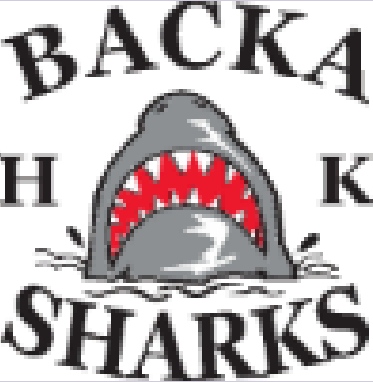 Nästa säsong
- 2 lag i seriespelVi har inte bestämt ännu vilken nivå de två lagen skall ligga i. Just nu har vi ett lag i nivå 1 och ett i nivå 3.
- Meddela ledarna när barnen inte kan närvara på träningen. Gör gärna detta via sms-tråden
Bohus Cup 
- Styrelsen informerarHelgen den 13–15 maj kommer vi att spela Bohus cup. Backa HK är medarrangörer till cupen. Alla pengar vi tjänar in under helgen går oavkortat till ungdomssektionen, framför allt bidrar det till kostnaden för alla bussar till Hallsberg.Denna helg skall alla föräldrar boka upp i sin kalender. Vi kommer få pass i sekretariat, café och grill som skall bemannas. Det finns inget undantag, alla måste ställa upp. Kan ni inte stå själva så får vi skaffa en ersättare.
Cafét och EMP
- Nya caféansvariga är Diana (Rebeckas mamma) och Adisa (Melisas mamma)Diana och Adisa kommer att planera cafépassen och alla måste ställa upp. Kan man inte ställa upp själv, byt gärna med en annan familj eller en kompis/släkting/äldre barn över 18 år. EMP; idag har vi en del föräldrar som gått utbildningen. Bra om några till kan gå den. Blir mindre pass per förälder då. Kommer nya utbildningar under hösten.
Övriga Cuper
Vi är för tillfället inbokade på Potatiscupen, Bohus Cup och Jernvägen Cup.
Efter sommaren funderar vi på att åka till Danmark och Tornby Cup 23-25/9.Påsk Camp
V.15, mån-ons 08:30-15:00.
Tips, och inget ledarna håller i utan arrangeras av Kungälvs HK. Kul om flera från laget vill hänga på.
Träningar
-Vi kommer att utöka träningen på torsdagar, 18-20:00. Den extra halvtimman kommer att bli fysträning utomhus. Detta startar den 7 april
-Bättre fokus på träningarna, lämna flams och trams hemma24/3 ändrad träningstid 17,00–18,30 i Skälltorpshallen31/3 ändrad träningsplats, utomhus samling Skälltorpshallen
Föräldracoaching samt hur man talar om det andra laget
- Heja på hela laget, inte bara sitt eget barn
- Ropa inte på domaren.-Coacha gärna era barn hemma men inte under match, då är det ledaren som barnen skall lyssna på 
Lagkassa
- Tips till att få in pengar
- Föräldrar håller i ev. försäljning
- Minimumkrav på antal sålda paket för samtliga spelare vid försäljning. 
- För de pengar vi har fått in har vi kunnat köpa en egen musikspelare, Sharkie  

 Instagram-konto
- Kul sätt att följa barnen på
- backahkf.09
Laget.se
- Ladda ner appen!
- Läs kallelsen ordentligt
- Svara på kallelsen snabbt. 
- Prenumerera gärna på kalendern
- Uppdateras med nyheter
 Shopen
- Öppet lördagar 10-12:00 + någon vardag ibland. Håll koll på Klubbens sida på laget. Där lägger shopen upp information.
- Beställ i god tid, lång leveranstid

 ÖvrigtTill hösten kan ev. Helena, Ottilias mamma hjälpa till med något.